AP Chemistry Summer Prerequisite ReviewANSWER KEY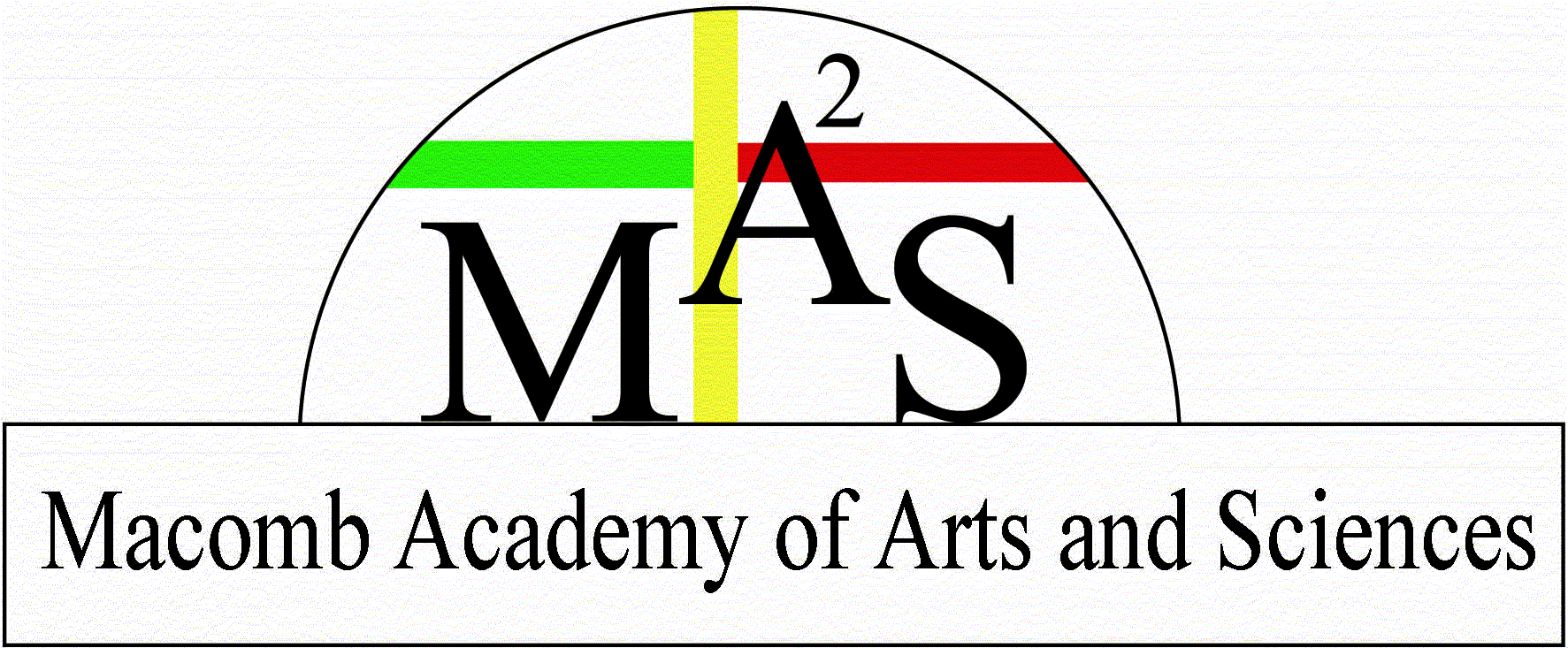 Visit us at chemistrywithrourke.weebly.com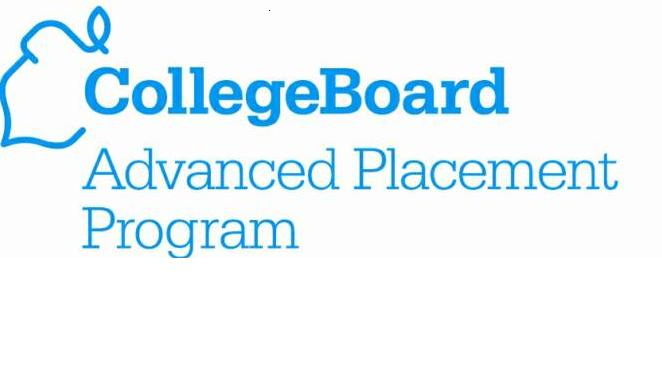 Adapted from: Bergmann-SamsDUE JULY 1PART A. COMPOUNDS AND EQUATIONSBalancing Ionic CompoundsGiven the names of the elements that form a compound, determine their ionic charge and write the chemical symbols for the compound.EX: Lithium OxygenLi2O	Li+ O2-Sodium SulfurNa+ S2-		Na2SPotassium ChlorineK+  Cl-		KClRubidium SulfateRb+  SO42-		Rb2SO4Magnesium NitriteMg2+  NO2-		Mg(NO2)2Strontium IodineSr2+ I-		SrI2Aluminum PerchlorateAl3+  ClO4-			Al(ClO4)3Ammonium PhosphateNH4+  PO43-			(NH4)PO4Hydronium BromineH3O+  Br-		H3OBrCupric CarbonateCu2+  CO32-		CuCO3Iron (II) IodateFe2+  IO3-		Fe(IO3)2Ferrous hydroxideFe2+  OH-		Fe(OH)2Ferric NitrateFe3+  NO3-			Fe(NO3)3Given chemical symbols below, determine the ionic charges of each element and then write the balanced chemical symbol for each compound formed.EX: Na ClO3 	Na2CO3H Pb2+H2PbLi NO3LiNO3Be CO3BeCO3H SO3H2SO3Ca NCa3N2Cs BrCsBrFe3+ FFeF3Ag+ SeAg2SeNaming Ionic CompoundsFor each ionic compound, list the cation(s), anion(s), chemical formula, and electron dot structuresodium iodide 						Chemical Formula	         Electron Dot Structurecations  	_____Na_______													NaIanions	_____I________			magnesium chloride					Chemical Formula	         Electron Dot Structurecations  	____Mg2+_______													MgCl2anions	____Cl-________				aluminum sulfide					Chemical Formula	         Electron Dot Structurecations  	____Al3+________													Al2S3anions	_____S2-______				iron (III) oxide						Chemical Formula	         Electron Dot Structurecations  	_____Fe3+_______													Fe2O3anions	______O2-______				stannous bromide					Chemical Formula	         Electron Dot Structurecations  	_____Sn2+_________									SnBr2anions	_____Br-_______plumbic oxide						Chemical Formula	         Electron Dot Structurecations  	____Pb2+________				 									PbOanions	____O2- ____Balance Chemical ReactionsRewrite each chemical equation with the correct coefficients necessary to balance the equation.NaCO3(aq) + Ca(OH) (aq)  _____ NaOH(aq) + _____ CaCO3(s)Na2CO3(aq) + Ca(OH)2 (aq)  ___2_ NaOH(aq) + _____ CaCO3(s)KPO4(aq) + _____ MgCl(aq)  _____ Mg(PO4) (s) + _____ KCl (aq)2 K3PO4(aq) + ___3_ MgCl2(aq)  _____ Mg3(PO4)2 (s) + ___6_ KCl (aq)Cu (s) + ____ H2SO4 (aq)  ____ CuSO4 (aq) + ____ H2O (l) + ____ SO2 (g)Cu (s) + __2__ H2SO4 (aq)  ____ CuSO4 (aq) + ___2_ H2O (l) + ____ SO2 (g)FeS (s) + HCl (aq)  FeCl (aq) + HS (g)FeS (s) + 2 HCl (aq)  FeCl2(aq) + H2S (g)Fe (s) + CuNO3 (aq)  Cu (s) + Fe(NO3) (aq)Fe (s) + 2 CuNO3 (aq)  2 Cu (s) + Fe(NO3)2 (aq)KI (aq) + Cl2 (g)  KCl (aq) +I2 (aq)2KI (aq) + Cl2 (g)  2 KCl (aq) + I2 (aq)Al (s) + S (s)  AlS (s)2Al (s) + 3 S (s)  Al2S3(s)Reaction TypesThis is an instructional sheet to help you understand chemical reactions and to be able to predict the products of chemical reactions.There are 5 types of reactions in chemistry.  CombustionThe combustion of an organic material	EX: C3H8 + 5O2  3CO2 + 4H2OThe products are always carbon dioxide and water.  The only thing that changes is the organic material and the coefficients needed to balance the equation.CombinationA + B  XEX: 2Mg + O2  2MgOSingle-ReplacementUse the Activity Series to determine if an elemental metal will replace the metal in a compound based upon the reactivity of the metalsEX: Fe + 2AgNO3  Fe(NO3)2 + 2AgEX: Cu + Zn(NO3)2  X or NRDouble-ReplacementThe cations of two ionic compounds exchange anionic partnersEX: NaOH + HCl  NaCl + HOHDecompositionThe opposite of a combination reactionA compound decomposes into elements and compoundsTypical products include CO2, H2, O2EX: BaCO3  BaO + CO22Zn(OH)2  2ZnO + 2H2Ni(ClO4)2  NiCl2 + 8O2There are tests for each type of product formedPredict the products.  Identify the reaction type.  ALWAYS balance the equation.Zn2+ + Ca(OH)2  Ca  +  Zn(OH)2Single replacementLiCl + KBrO3  LiBrO3 + KClDouble replacement2C2H6 + 7O2   4CO2 + 6H2Ocombustion2 MgO + Δ  2 Mg + O2decomposition2 Hydrogen + Oxygen   2H2OcombinationBalance and Identify Chemical ReactionsBalance each equation with coefficients (all componds should already be balanced) and identify the reaction type. 2Hf + 2N2   Hf2N4combinationMg + H2SO4  MgSO4 + H2Single replacement2C2H6 + 7O2  4CO2 + 6H2OcombustionPb(NO3)2 + 2 NaI  PbI2 + 2 NaNO3Double replacement3Fe + 2O2  Fe3O4combination2Pb(NO3)2  2PbO + 4NO2 + O2decompositionHg(NO3)2  + 2NH4SCN  Hg(SCN)2 + 2NH4NO3Double replacement(NH4)2SO4 + 2NaOH  2NH3 + 2H2O + Na2SO4 Decomposition or Double ReplacementPredict the products, balance, and identify the type of reactionAl + H2SO4  H2 + Al2(SO4)3Single replacement2HCl + Ba(OH)2  2H2O + BaCl2Double replacement2Au + 2HCl  2AuCl + H2Single ReplacementDecomposition and Synthesis ReactionsA synthesis reaction is the opposite of a decomposition reaction.  This practice will help us recognize the products for common decomposition reactionsSodium + Oxygen 4Na + O2  2Na2OLithium + Sodium chloride Li + NaCl  LiCl + NaSodium chloride and heat NaCl + heat  Na + Cl2Potassium chlorate 2KClO3 + heat  2KCl + 3O2Copper (II) + Oxygen 2Cu + O2  2CuOAluminum + Hydrogen chloride 2Al + 6HCl  3H2 + 2AlCl3Magnesium + Oxygen 2Mg + O2  2MgOSilver + Chlorine 2Ag + Cl2  2AgClAluminum oxide and heat 	2Al2O3 + heat  4Al + 3O2DUE AUGUST 1PART B. STOICHIOMETRYStoichiometry Worksheet: Molecule to Mass/MoleHow many molecules are there in 24 grams of FeF3?1.28x1023 molecules FeF3How many molecules are there in 450 grams of Na2SO4?1.91x1024 molecules Na2SO4How many grams are there in 2.3 x 1024 atoms of silver?411.9 g AgHow many grams are there in 7.4 x 1023 molecules of AgNO3?208.8 g AgNO3How many grams are there in 7.5 x 1023 molecules of H2SO4?122.1 g H2SO4How many molecules are there in 122 grams of Cu(NO3)2?3.92x1023 molecules Cu(NO3)2How many grams are there in 9.4 x 1025 molecules of H2?312.3 g H2How many molecules are there in 230 grams of CoCl2?1.06x1024 CoCl2Stoichiometry Worksheet: Moles and MolesCarbon disulfide is an important industrial solvent.  It is prepared by the reaction of coke with sulfur dioxide: 5C(s)	+	2SO2(g)    ----->   CS2(s) 	+	4CO(g)How many moles of CS2 form when 6.3 mol of C reacts? THIS EXAMPLE IS DONE FOR YOU!6.3mol C   1 mol CS2   = 1.26 mol CS2                     5 mol C How many moles of carbon are needed to react with 7.24 moles of SO2	18.1 mol CSilver can be made according to the following equation:2AgNO3+  Ca      Ca(NO3)2  +  2AgBalance the equationIdentify the type of reaction Single ReplacementIf 35.3 moles of silver nitrate are reacted how many moles of silver are produced?35.3 mol AgHow many moles of carbon dioxide are formed when 44-mol of CH4 is burned?44 mol CO2How many moles of calcium phosphate is formed when 32.5-mols  of calcium nitrate reacts with sodium phosphate?Stoichiometry Worksheet: Moles and MolesCar batteries are called lead storage batteries because of their use of large quantities of lead.  These batteries utilize the following equation.Pb  +  PbO2  +2H+  +  2HSO4-    2PbSO4  +  2 H2O32.5-g of ZnSO4 reacts to form how many grams of BaSO4 according to the following equation. Balance the equationIdentify the type of reactionWhen sodium metal is added to water the resulting gas, Hydrogen can often explode.  How many Liters of hydrogen gas is produced when 41.2-g of sodium is dropped into water.  You must balance the equation in order to solve the problem.Na + HOH   NaOH  + H243.5-grams of barium sulfate is formed from the reaction of barium nitrate and sodium sulfate.  How many moles of sodium sulfate reacted?Stoichiometry Worksheet: VolumeBarium oxide reacts with carbon dioxide to make Barium carbonate:BaO  +  CO2     BaCO3Balance the equationIdentify the type of reaction Single ReplacementIf 23.4 moles of barium oxide react, how many liters of CO2 are required at STP?Ammonia, (NH3) is produced by reacting its elements with each other according to the following equation:N2  +  3H2   2NH3Balance the equationIdentify the type of reaction  CombinationIf 34.3-L of nitrogen is reacted with hydrogen, how many liters at STP of ammonia will be formed? Calculate the volume of carbon dioxide produced when 250 g of pentane, C5H12, burn.  Assume the carbon dioxide is cooled to STP.Propane is a gas used often for backyard grills.  How many Liters of CO2 is produced when 54.9-L of propane (C3H8) is burned according to the following equation. Again, you must balance the equation in order to solve the problem.C3H8 + O2   CO2  +  H2OStoichiometry Worksheet: Grams14.5-g of cesium explosively reacts with water to form hydrogen and cesium hydroxide.  How many molecules of hydrogen were formed?How many molecules of chlorine are needed to react with 5.6 g of iron to form iron III chloride?What mass of ammonia, NH3, is necessary to react with 2.1 x 1024 molecules of oxygen when ammonia (NH3) reacts with oxygen to form water and nitrogen dioxide?22.8-g of NaOH is reacted with hydrochloric acid.  How many grams of water is formed?32.5-grams of iron III chloride reacts with silver nitrate.  How many grams of silver chloride are formed?Stoichiometry Worksheet: Grams34.5-grams of Lithium reacts with Chromium III chloride.  How many grams of lithium chloride is formed?43.5-grams of copper II sulfate is reacted with barium nitrate.  How many grams of precipitate are formed?Calculate the mass of silver needed to react with chlorine to produce 84 g of silver chloride.Silver nitrate reacts with sodium chloride to make the silver chloride and sodium nitrate.  When 2.53 grams of silver nitrate is reacted.  How many grams of silver chloride are formed?When 3.25 g of copper II nitrate reacts with ammonium hydroxide.  How many grams of the precipitate will form?Stoichiometry Worksheet: Limiting Reactants				1.  When 114.0 g of iron and 292.7 g of chlorine gas reacts, iron(III) chloride is formed.  2.  20 L of oxygen react with 1.0L of methyl alcohol, CH3OH.Stoichiometry Worksheet: Limiting Reactants				3.  25 g of hydrazine, N2H4(l), and 66 g of hydrogen peroxide, H2O2(l), react to produce nitrogen gas and water.  4.  22.5 grams of lithium reacts with  33.5 grams of aqueous aluminum sulfate.  This is a single replacement reaction.Stoichiometry Worksheet: Percent Yield 1.  15.5-g of NH4Cl reacts with an excess of AgNO3.  In the reaction 35.5-g AgCl is produced. NH4NO3 is the other product.  What is the percent yield?2.  Potassium Chlorate decomposes according to the following reaction.  2KClO3   2KCl  +3 O2In an experiment 32.5-g of KClO3 is decomposed and 15.2-g of KCl is formed.  What is the percent yield?3.  Nitrogen gas reacts with hydrogen gas to make ammonia (NH3).  15.5-L of N2 reacts at STP to make 30-L of ammonia.  What is the percent yield?What is the percent yield of oxygen gas if 54L of O2 can be obtained from the thermal decomposition of 500.0 g of potassium chlorate?KClO3  KCl + O2Stoichiometry Worksheet: Mixed Problems1.  How many grams of water are formed when 12.5-g of hydrogen reacts with oxygen?2.  How many liters of carbon dioxide are formed when 12.3-g of sodium carbonate reacts with 2.0-L of hydrogen chloride.  The reaction is printed below:Na2CO3 + HCl  NaCl + H2O + CO2How many grams of precipitate are formed when 24.3-g of zinc nitrate reacts with 20.5-g of sodium phosphate?4.  How many liters of oxygen are produced when 3.25-g of KClO3 decomposes into KCl and O2?